臺南市麻豆國小105學年度第2學期第二次作業檢閱通知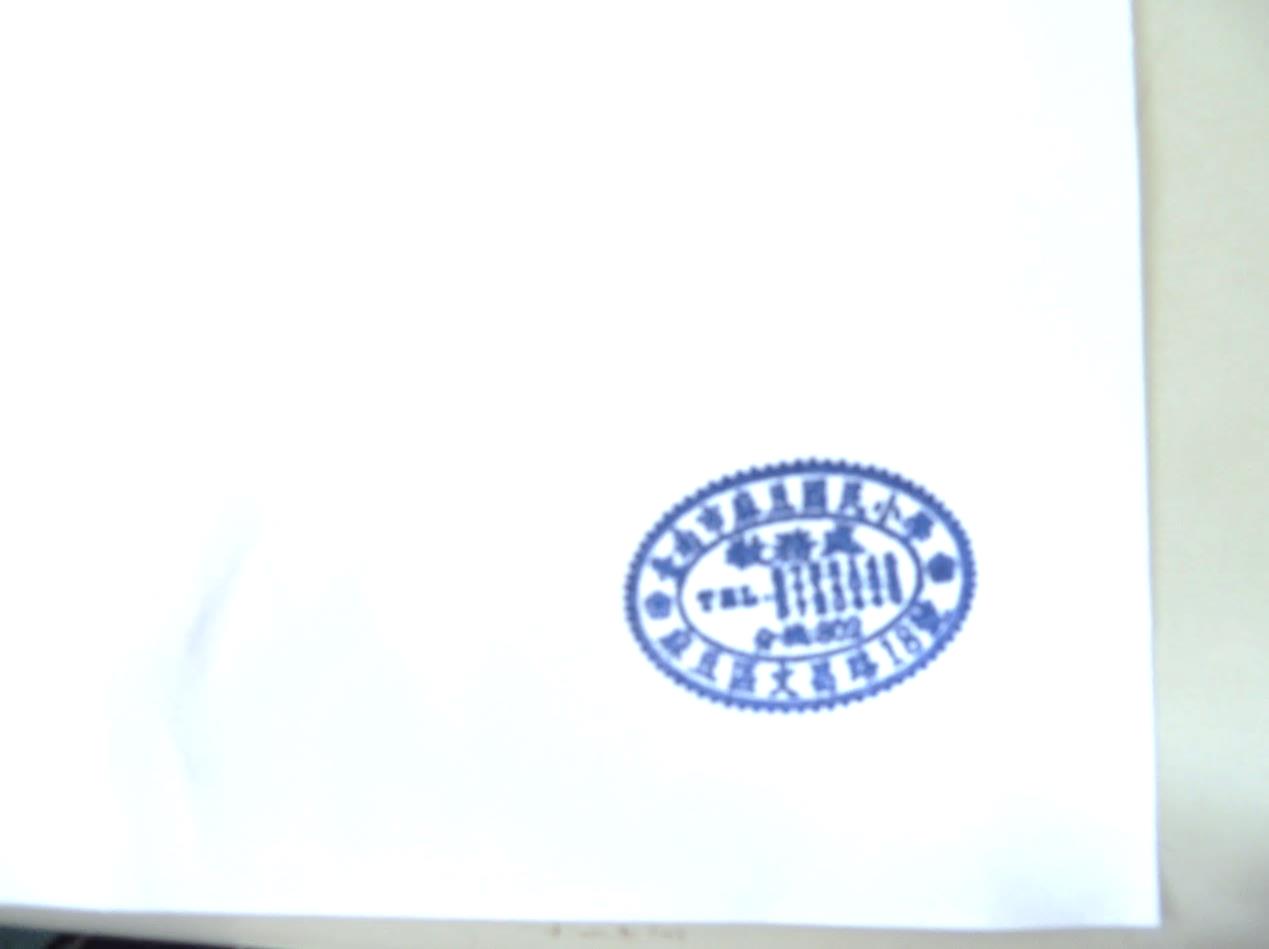 日期科目年級備註106/6/12(一)英語習作二~五106/6/13(二)國語習作一~五106/6/15(四)作文簿三~五